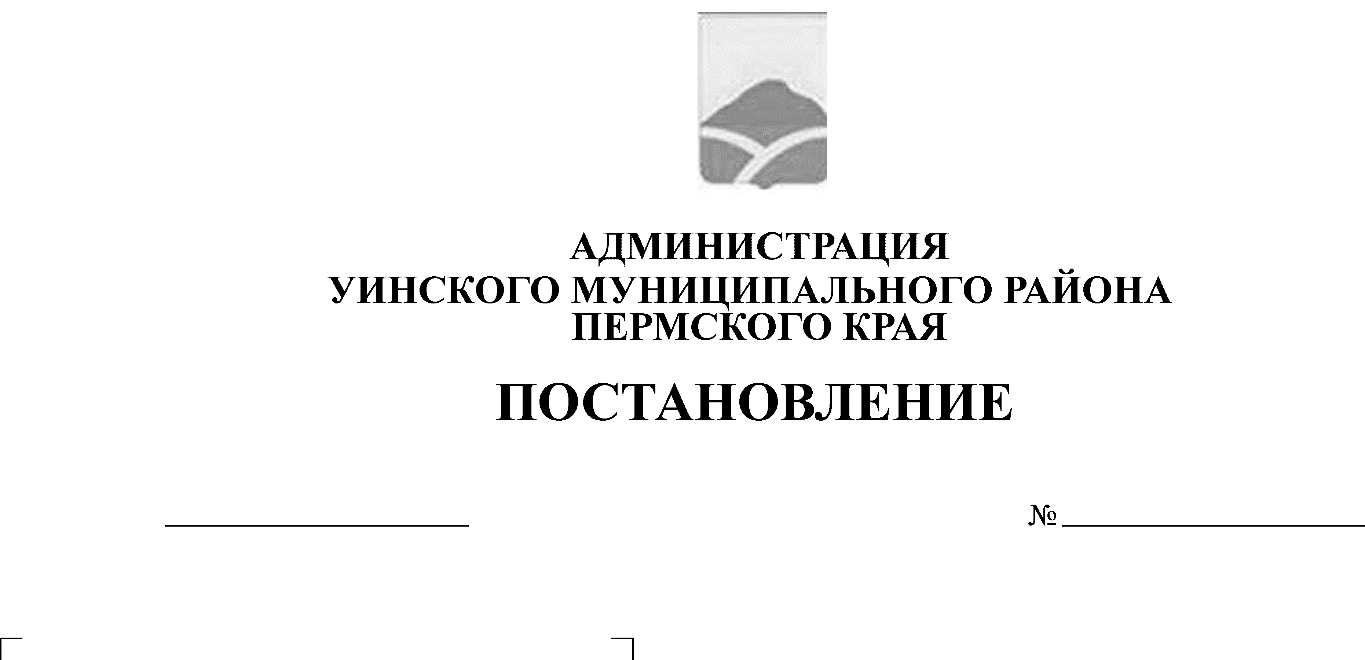                                                       05.02.2020               69-259-01-03Руководствуясь Федеральными законами от 06.10.2003 № 131-ФЗ «Об общих принципах организации местного самоуправления в Российской Федерации», от 10.01.2002 № 7-ФЗ «Об охране окружающей среды», Законом Пермского края от 20.06.2019 № 428-ПК «Об образовании нового муниципального образования Уинский муниципальный округ Пермского края», администрация Уинского муниципального района Пермского краяПОСТАНОВЛЯЕТ:1. Создать комиссию по оценке целесообразности сноса (вырубки) деревьев, кустарников, уничтожения (перекопки) газонов и цветников на территории Уинского муниципального округа:	2. Настоящее постановление вступает в силу со дня подписания и подлежит размещению на официальном сайте администрации Уинского муниципального района Пермского края в сети «Интернет».   3. Контроль над исполнением настоящего постановления возлагаю на себя.  И.п. главы муниципального района – главы администрации Уинского муниципального района                                                    Р.Р. АйтугановАйтуганов Руслан РамисовичХасанова Эмма Газимовна Члены комиссии:Латыпова Хазяр РашидовнаПопова Ирина ВячеславовнаРассохин Олег Вячеславович- и.п. главы муниципального района - главы администрации Уинского муниципального района, председатель комиссии;- инженер по благоустройству МКУ «Управление по строительству, ЖКХ и содержанию дорог администрации Уинского муниципального района», секретарь комиссии;- главный специалист отдела сельского хозяйства администрации Уинского муниципального района;- директор МУП «Уинское жилищно-коммунальное хозяйство»;- начальник отдела архитектуры и градостроительства администрации Уинского муниципального района.